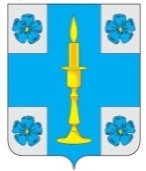 АДМИНИСТРАЦИЯ МУНИЦИПАЛЬНОГО ОБРАЗОВАНИЯСЕЛЬСКОЕ ПОСЕЛЕНИЕ «ИТОМЛЯ»РЖЕВСКОГО РАЙОНА ТВЕРСКОЙ ОБЛАСТИПОСТАНОВЛЕНИЕ03 июня 2021 года                                                                                                      № 24О внесении изменений и дополненийв схему теплоснабжения сельского поселения «Итомля»,утвержденную постановлением Администрации МОсельское поселение «Итомля» Ржевского районаТверской области от 28.10.2013 №42 «Об утверждениисхемы теплоснабжения сельского поселения «Итомля»Ржевского района Тверской области»В соответствии со статьями 6,23 Федерального закона от 27.07.2010 года  №190-ФЗ «О теплоснабжении», в целях создания условий для устойчивого развития территорий  муниципального образования сельское поселение «Итомля»,  обеспечения прав и законных интересов физических и юридических лиц, в том числе правообладателей земельных участков и объектов капитального строительства, Уставом сельского поселения «Итомля»,  Администрация   сельского поселения «Итомля»             ПОСТАНОВЛЯЕТ:            1.  Внести изменения и дополнения в схему теплоснабжения сельского поселения «Итомля», утвержденную постановлением Администрации МО сельское поселение «Итомля» Ржевского района Тверской области от 28.10.2013 №42 «Об утверждении схемы теплоснабжения сельского поселения «Итомля» Ржевского района Тверской области», изложив приложение в новой редакции.            2.  Настоящее постановление вступает в силу со дня его подписания, подлежит обнародованию в установленном порядке и размещению на официальном сайте администрации сельского поселения «Итомля» в информационно-телекоммуникационной сети Интернет.            3.     Контроль за исполнением настоящего постановления оставляю за собой.Глава сельского поселения «Итомля»                                                С.А. Орлов